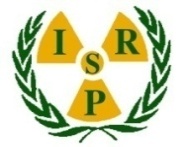 فرم درخواست عضویت مؤسساتی(حقوقی)موارد فوق مورد تایید  اینجانب .............................. مدیرعامل/رییس/نماینده شرکت/سازمان/مرکز  ....................................... می باشد.            تاریخ:                                                                                             مهر و امضاءنام شرکت/سازمان/مرکزفارسی:نام شرکت/سازمان/مرکزانگلیسی:نوع فعالیتبازرسی □    ارایه خدمات □    مشاوره□    آموزشی□     سایر□نوع فعالیتشماره و تاریخ پروانه/ مجوز کار با پرتو:نوع فعالیتشرح فعالیت(به صورت مختصر):مدت فعالیتتاریخ تاسیس:                             شماره ثبت:                    محل ثبت:محل شرکت/سازمان/مرکزآدرس:کد پستی:                            تلفن:                                  فاکس:            پست الکترونیکی:                  وب سایت:                                                                              http://مدیرعامل/رییس/نمایندهنام و نام خانوادگی:                                مدرک و رشته تحصیلی:     تلفن ثابت:                                            تلفن همراه:            